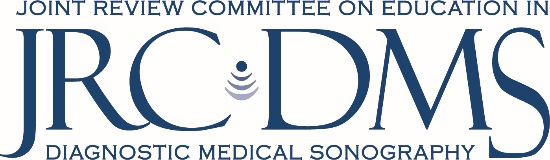 JRC-DMS Summary Curriculum Vitae Form(Medical Advisor Only)Name of Institution/Affiliate:       					Program Number:      Name (last, first, middle initial):      Title: Medical Advisor							Appointment Date:      EDUCATION:
Begin with baccalaureate or other initial professional education and include postdoctoral training. Identify all post-high school education in chronological order:Professional credentials:      			Board Certification:      
Medical License #:      		State(s):      		ARDMS Registry #:       (if applicable)		List in reverse chronological order previous employment experience:Briefly describe your role with the program:      Institution and locationDegreeYear conferredArea of studyEmployerEmployment TitleSpecialty(ies) PracticedDate StartedDate Ended